SUGESTÕES DE ATIVIDADES DA SEMANA DE 25/10 A 28/10BERÇÁRIOS25 DE OUTUBRO - Segunda-Feira1- Cantando com a GabyOBJETIVOS: Integração e movimento.
DESENVOLVIMENTO: Nossa querida educadora Gabrielly chama os bebês para cantar e mexer o corpo com ela. Vamos brincar, cantar e dançar.
Assista o vídeo nesse link: https://youtube.com/watch?v=b8bGVp2dSgI&feature=share26 DE OUTUBRO - Terça-Feira2- Jogo do caminho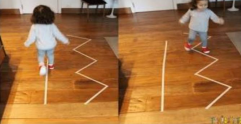 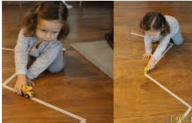 Fonte da imagem: Print de https://www.tempojunto.com/2016/08/26/10-maneiras-de-brincar-com-fita-crepe/  Acesso em 04/10OBJETIVOS: Equilíbrio e movimento.
DESENVOLVIMENTO: Marque um caminho no chão com fita crepe ou durex colorido. O desenho pode ser feito no chão também com giz caso o chão possa ser riscado. A criança pode andar sobre a linha ou brincar com carrinhos ou alguns brinquedos de sua preferência sobre a linha. 27 DE OUTUBRO - Quarta-Feira3- Desafio da dança maluca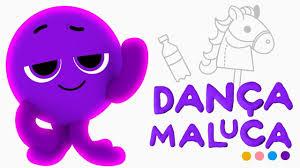 Fonte da imagem: Print de https://www.youtube.com/watch?v=s11isTPr0Mw Acesso em 04/10OBJETIVOS: Promover um momento de interação entre a família e desenvolver a coordenação motora. Criando um momento de interação entre a família e desenvolver a coordenação motora.DESENVOLVIMENTO: Em comemoração ao dia das crianças convidamos a família toda para o desafio da dança maluca! Solte o som reúna todo mundo e dance seguindo a letra da música. Não esquece de filmar esse momento divertido em família. Assista ao vídeo no link: https://www.youtube.com/watch?v=s11isTPr0Mw28 DE OUTUBRO - Quinta-Feira4- Circuito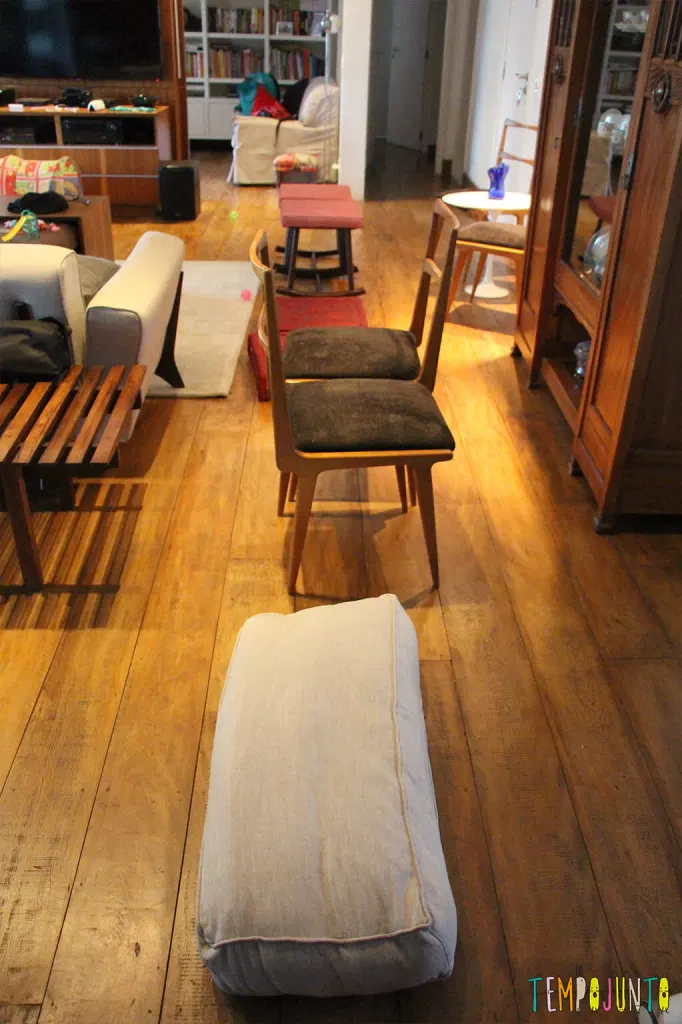 Fonte da imagem: https://www.tempojunto.com/2017/04/11/circuito-de-atividades-para-criancas-de-todas-as-idades/ acesso em 05/10OBJETIVOS: Explorar com progressiva autonomia e confiança diferentes desafios oferecidos;DESENVOLVIMENTO: Monte um circuito com diferentes coisas de casa (cadeira, almofada, corda, banco...) peça para as crianças escalarem, passar, por cima, por baixo, pular. Crie desafios e divirtam-se29 DE OUTUBRO – FERIADO – DIA DO FUNCIONÁRIO PÚBLICO